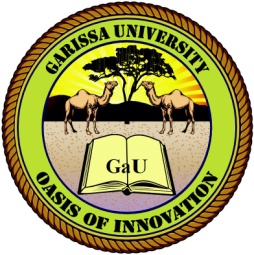 GARISSA UNIVERSITY UNIVERSITY EXAMINATION 2018/2019 ACADEMIC YEAR THREESECOND SEMESTER EXAMINATIONSCHOOL OF INFORMATION SCIENCE AND TECHNOLOGYFOR THE DEGREE OF BACHELOR OF INFORMATION SCIENCECOURSE CODE: COM 318COURSE TITLE: DATABASE SYSTEMSEXAMINATION DURATION: 2 HOURSDATE: 10/02/2020		                               TIME: 09.00-11.00 AMINSTRUCTION TO CANDIDATESThe examination has FIVE (5) questionsQuestion ONE (1) is COMPULSORY Choose any other TWO (2) questions from the remaining FOUR (4) questionsUse sketch diagrams to illustrate your answer whenever necessaryDo not carry mobile phones or any other written materials in examination roomDo not write on this paperThis paper consists of THREE (3) printed pages               	please turn overQUESTION ONE (COMPULSORY)Define the following terms; 		  				                                 [6 marks]Database Management systems Database ApplicationDatabase SecurityIn terms of databases differentiate between; 					                     [6 marks]Logical data Independence and Physical Data Independence Data Administrator and Database AdministratorPhysical database design and Logical database designUsing examples explain the following SQL statements;			                     [8 marks]AlterDropDeleteDefaultExplain the following as used in Ms SQL server				                     [2 marks]Server authenticationWindows AuthenticationWith examples, state the use of DCL, DDL and DML commands in SQL.	                     [6 marks]What is the advantage of using Indexes in a database			                                 [2 marks]QUESTION TWOThe consistency and reliability aspects of transactions are due to the ACID properties of transactions. By defining what a transaction is and using appropriate examples explain these properties in relation to concurrency control				                               [14 marks]Discuss THREE possible benefits of creating and using Views in databases.                   [6 marks]QUESTION THREEiTechom LTD has been experiencing some security breaches on their database, as the Database manager discuss some of the key mitigation steps you would take to avert the situation.								                                                                     [8 marks]Constraints are key to ensuring referential integrity of your data in the database, using SQL statement(s) show how you would apply THREE kinds of constraints when creating a database object. 							                                                         [6 marks]Create a database called libraryStock {data; size=2, maxsize=4, filegrowth=2}, { log; size=1, maxsize=2, filegrowth=1}. 					                                             [6 marks]QUESTION FOUROutline TWO Join types used in SQL						                     [2 marks]Define the term Database backup giving the three types of backups that you can use in the database.									                     [8 marks]Using the following Table description, write SQL statements to;Products (Pno varchar, Pname char, Price int, Manufacturer char, Category char); Create a View called Pprice that contains only the Pno, Pname and Manufacturer. 										                     [5 marks]Create an Index on both Pno and Category.				         [5 marks]QUESTION FIVECOURSE TABLEUsing the above relation, answer the following;Write the SQL statement that would realize the table. 			                     [4 marks]Write the SQL statement that would populate the table. 		                                [6 marks]Write SQL query to obtain information on courses taught on Mondays and have a weight above 4.5 							                                             [4 marks]Write SQL statement that corrects the MaxHrs for DC202 to 70.	                     [4 marks]Write SQL statement that would add the total number of hours of all the courses      [2 marks]CourseIDDayMaxHrsCourseWeightDC201Mondays505DC205Fridays604DC208Mondays304.5DC202Wednesdays805